ЧЕРКАСЬКА ОБЛАСНА РАДАГОЛОВАР О З П О Р Я Д Ж Е Н Н Я09.06.2022                                                                                      № 108-рПро призначення виконуючим обов’язкидиректора ПАСКАЛОВА Р.Л.Відповідно до статті 55 Закону України «Про місцеве самоврядування
в Україні», підпункту 3 пункту 3 рішення обласної ради від 16.12.2016 
№ 10-18/VIІ «Про управління суб’єктами та об’єктами спільної власності територіальних громад сіл, селищ, міст Черкаської області» (зі змінами), враховуючи заяву Паскалова Р.Л. від 23.05.2022:1. ПРИЗНАЧИТИ з 14.06.2022 ПАСКАЛОВА Руслана Лукіча виконуючим обов’язки директора - художнього керівника комунального закладу «Черкаський академічний обласний український музично-драматичний театр імені Т.Г. Шевченка Черкаської обласної ради» на строк до видання розпорядження голови обласної ради про звільнення його від виконання обов’язків керівника цього закладу.2. Контроль за виконанням розпорядження покласти на заступника голови обласної ради ДОМАНСЬКОГО В.М. і управління юридичного забезпечення та роботи з персоналом виконавчого апарату обласної ради.Голова									А. ПІДГОРНИЙ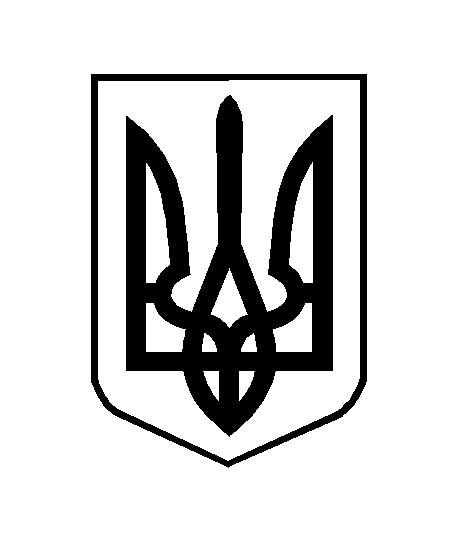 